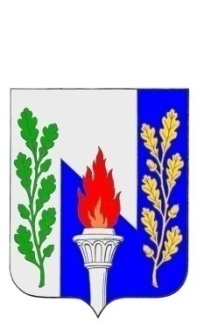 Тульская областьмуниципальное образование рабочий поселок ПервомайскийЩёкинского районаСОБРАНИЕ  ДЕПУТАТОВ РЕШЕНИЕот 20 апреля 2016 года                                                                  № 27- 116О внесении изменений в решение Собрания депутатов муниципального образования рабочий поселок Первомайский Щекинского района от 16.11.2015 №16-84 «О передаче осуществления части полномочий органами местного самоуправления муниципального образования рабочий посёлок Первомайский Щекинского района органам местного самоуправления муниципального самоуправления Щекинский район»В соответствии с Бюджетным кодексом Российской Федерации, Федеральным законом от 06.10.2003 №131-ФЗ «Об общих принципах организации местного самоуправления в Российской Федерации», Федеральным законом от 07.02.2011 №6-ФЗ «Об общих принципах организации и деятельности контрольно-счетных органов субъектов Российской Федерации и муниципальных образований», частью 2 ст. 9 Устава муниципального образования рабочий посёлок Первомайский Щекинского района, Собрание депутатов муниципального образования рабочий посёлок Первомайский Щекинского района РЕШИЛО:1. Внести в решение Собрания депутатов муниципального образования рабочий поселок Первомайский Щекинского района от 16.11.2015 №16-84 «О передаче осуществления части полномочий органами местного самоуправления муниципального образования рабочий посёлок Первомайский Щекинского района органам местного самоуправления муниципального самоуправления Щекинский район» следующее изменение: Абзац 2 пункта 1 решения изложить в следующей редакции:«полномочие Контрольно-счетного органа муниципального образования рабочий поселок Первомайский Щекинского района по осуществлению внешнего финансового контроля».Контроль за выполнением настоящего решения возложить на главу администрации муниципального образования рабочий поселок Первомайский Щекинского района.Опубликовать настоящее решение в средствах массовой информации и разместить на официальном сайте муниципального образования рабочий поселок Первомайский Щекинского района.Настоящее решение вступает в силу со дня официального опубликования и распространяет свое действие на правоотношения, возникшие с 01.01.2016.Глава муниципального образованияр.п. Первомайский						А.С. Гамбург